REQUESTS FOR THE ISLAMIC CALENDARVOL. 2Compiled by: Dr Umar AzamJULY 2011Manchester, UKFW: Did you get the Islamic Calendar for 1431 A.H. from any source?Reply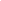 |Dear Mr. AlavudeenPlease send me the softcopy of Islamic canlender.RegardsFrom: fidarsi@hotmail.com [mailto:fidarsi@hotmail.com] 
Sent: Monday, December 21, 2009 10:35 AM
To: Muhammed Taimoor
Subject: Fw: Did you get the Islamic Calendar for 1431 A.H. from any source?……………………….REQUEST FOR ISLAMIC CALENDARReply|Assalamu Alaikum WarahmatullahI hope everything is going smoothi am here to apply for Islamic Calendar 1431 i hope request will be approved.also i pray may Allah reward you with Jannatul firdaus, for your support given to Muslim Ummah. Jazakallahu Khairan.best regardswassalamu alaikum Abdullahi Ahmad MuhammadWindows Live: Keep your friends up to date with what you do online.…………………………….ISLAMIC CALENDARReply|AOA BROTHER I AM NAJIB ABBASI .KINDLY POST SOFT COPY OF ISLAMIC CALENDAR YEAR1431H.IT WILL BE AN AJUR  FOR YOU AND THE PRODUCER.REGARDS.……………………….requestReply|Assalam Alaikum I request you to send me an islamic calander for the new year Thanks ________________________________Free POP3 Email from www.gawab.comSign up NOW and get your account @gawab.com!!…………………………………the islamic calender 1431 AHReply|kindly send to me a copy of the islamic calender 1431. ………………………………(no subject)Reply|…………………………………………Islmic Calendar for 1431 A.HReply|Sir I have not received Islamic Calendar for 1431 A.H ……………………………………………………….calendarReply|Dear brother
Assalam-o-Alaikum
please send to me..Waiting your esteemed reply.
Thanks & best regards.
Sincerely
Chauhdry Muhammad Aslam
Chief Executive
Cell : ++92 300 820 5 820 E-mail    : info@ibrahimsourcing.com
Phones    : ++92 21  5 880 990  & 5 895 797
Facimile  : ++92 21  5 883 971
Post        : Building 30-C , South Park Avenue, 
                Phase-2  (Ext.)  Defence Housing Authority
                Karachi- 75500  Pakistan 
Ibrahim Home Textile Sourcing -A Professional Connection  ……………………………………………….Islami ClanderReply|Dear Brother

I would like to reveice a Islamic Clander from your end, its my pleasure.


--
Thanking You,
Regards,


Omaxe Grand Woods
Sector 93 B, Noida,
(UP), India.
Email : grandwoods@omaxe.com
Visit www.omaxe.com


--
Thanking You,
Regards,


Omaxe Grand Woods
Sector 93 B, Noida,
(UP), India.
Email : grandwoods@omaxe.com
Visit www.omaxe.com…………………………………………………Islamic Calendar 1431 A.HReply|…………………………………………………..Islamic Calendar for the year 1431 A.H.Reply|Assalam o AlaikumI Have not received the Attachment of the Islamic Calendar for the year 1431 A.H. from any source?    I will be pleased if you  send it to me.Thank youAnd Jazak AllahIrshad Ali…………………………………………….(no subject)Reply|Get your preferred Email name! 
Now you can @ymail.com and @rocketmail.com.(no subject)Reply|Get your preferred Email name! 
Now you can @ymail.com and @rocketmail.com.…………………………………………………RE: Did you receive the Islmic Calendar for 1431 A.H. from ay source?Reply|Please Send my as well as . Thanks  ……………………………………(no subject)Reply|…………………………………………I NEED AN ISLAMIC CALENDERReply|………………………………………..please send us calenderReply|Please send us calendar. Also please note down another email address
:creative_fari@hotmail.com,………………………………………………….Islamic Calendar for 1431 A.H.Reply|Dear Brother,

Assalam O Alaikum Wa Rehmatullahe

I'd like to thank you for your initiative, also Happy Islamic New Year to Muslim brothers and sisters on this email. Those in Dubai (or forward to your friends in Dubai as well) please feel free to drop by behind Ibne Batuta every Thursday for enlightening talk, call +971 55 809 4119 for details.

Wassalam,

Imran O Kazmi
Chief Thinking Officer
Strategy 2 Action / A Happy World
http://imranokazmi.wordpress.com
Cell Dubai +971 55 809 4119 and +971 50 5849562
Cell Pk +92 342 538 0159 and +92 312 5191545……………………………………………………….Islamic Calendar for 1431 A.H. from any source?Reply|
As salam alaikum,
MUHARRAM Islamic New Year MUBARAK.
I am requesting you to send me islamic Calendar of this year.
Remember me in ur DUA,
Allah hafiz.…………………………………………………..اسلام عليكم و رحمة الله و بركا تهReply|   AL-MANAAF ISLAMIC CENTER FOR TEACHING AND SPREADING ISLAM                               (HEAD OFFICE IN GHANA) 
 اسلام عليكم و رحمة الله و بركا ته 
                     
ياخوة الاسلام و المسلين فيسعد نا جدا ان نكتب اليكم هذه الرسالة طلب من الله ان 
تصلكم و انتم في الصحة والعافية و الروح الاسلامية العالية 
علما بان جمعية الدعوة الاسلامية و الدراسات الاسلامية معروفة بالدعوة الاسلامية و 
التدريس فى الجمهورية الغانا زبذالك عند نا طلاب كثر فى مدرستنا ونرجو منكم المساعدة 
المصاحف و كتب الاسلامية 
و هذا اسماء الطلاب الامدرستنا 
MOHAMMED  JAFAR
IDRIS KAMAL
ARAMAN MOHAMMED
AMLK TAJU
IBRAHIM SALU
SADIK SANI
MUFTAWU 
LUKMAN ABUBAKAR
ZAID MOHAMMED
HUSMAN ZULKIFIL
BASIRU ABUBAKAR
JAMAL SAID
MUHEEB ALI
MUJIB SANI
SHUKURULLAHI 
JAMILA FATI 
 
    CONTACT US
IMAMU SISTER SALMA
C/O DR. AHMED
p.o box AH.8260
ahinsan-kumasi
ghana-west africaWindows Live: Keep your friends up to date with what you do online.………………………………………………………………..(no subject)Reply|ASSALAM-O-ALAIKUM,                                           KINDLY SEND ME THE ISLAMIC CALANDER.The INTERNET now has a personality. YOURS! See your Yahoo! Homepage.…………………………………………………….Re: Did you receive the Islmic Calendar for 1431 A.H. from ay source?Reply|
SALAM BROTHER,

KINDLY SEND ME A ISLAMIC CALANDER !!

JAZAK'ALLAH,

ALLAH BE WITH YOUR GOOD DEEDS

JAFFAR   ………………………………………………….Assalamu Alaikum, You are requested to please send us the Islamic Calendar for the year 1431 A.H., as mentioned below.Thanks and best regards,…………………………………………Reply|I have nit received.Please send the soft copy of Islamic calendar for 1431 A.H.Thanks & RegardsShazil Hussain Khan………………………………………………………………………….send me the islamic calendar……………………………………I would like to receive one. ~~~~~~~~~~~~~~~~~~~~~~~~~~~~~~~~~~
Jalal Khan………………………………………Attachment of the Islamic Calendar for the year 1431 A.H.Reply|Esselamu alejkum ue rahmetullahi ue berekatuhu

My dear brother if you can plese send Calendar to my e-mail,......may Allah svt reward you with Jannat Firdews
esselamu alejkum…………………………………………………… Islamic CalendarReply|………………………………………….Islamic CalenderReply|……………………………………………………………Re: Did you get the Islamic Calendar for 1431 A.H. from any source?Reply|Pls send.Thanks…………………………………….Pls send me islamic calender and pdf file of Quraan sharif.Jazakallah n Thanksabdul Ghaffar………………………………………Send me………………………………………….Yes I need the Islamic Calendar.Subject: Did you get the Islamic Calendar for 1431 A.H. from any source?………………………………………….Islamic calendarReply|Assalam O Alekum,Please let me have islamic calendar as it is very good for myself.Thanks Kashif Salam…………………………………………………..Islamic Calendar for 1431 A.H.Reply|Images are not displayed.
Display images below - Always display images from shamza_ali@yahoo.comAssalam O Alaikum!kindly send me a copy of islamic Calendar for 1431 of the following address:Syed Hamza GhazanfarB-143, Al-Falah Housing SocietyMalir Halt Karachi.Mob: 0321-8779879
 "This day have I perfected your religion for you, completed My favour upon you, and have chosen for you Islam as your religion". (Soorah Al-Maa'idah 5:3)……………………………………..RE: Did you get the Islamic Calendar for 1431 A.H. from any source?Reply|
Salam..
 
ya pls send me Islamic calender.
 
Thank you,
 Hina Khan  ……………………………………..Please send me the soft copy of the Islamic Calender.………………………………………………..HIjrah Calendar 1431 requestReply|………………………………………………Islamic CalendarReply|……………………………………………..ArchiveSpamDeleteMove to InboxLabelsMore783 of 1621………………………………….Islamic calendarReply|………………………………………………kindly send me Islamic CalanderReply|………………………………………..Required - Islamic Calendar for the year 1431 A.HReply|Kindly arrange to send Islamic Calendar for the year 1431 A.HAt the earliest.Regd'sMujahid KhanMahindra & Mahindra Ltd.,Bangalore - AO---DISCLAIMER---------------------------------------------------------------------------- The contents of this E-mail (including the contents of the enclosure/(s) or attachment/(s) if any) are privileged and confidential material of Mahindra and Mahindra Limited (M&M) and should not be disclosed to, used by or copied in any manner by anyone other than the intended addressee/(s). If this E-mail (including the enclosure/(s) or attachment/(s) if any ) has been received in error, please advise the sender immediately and delete it from your system. The views expressed in this E-mail message (including the enclosure/(s) or attachment/(s) if any) are those of the individual sender. ------------------------------………………………………………………Please send me the new calendar 1431 A.HReply|…………………………………………………Islamic calanderReply|Get your new Email address! 
Grab the Email name you've always wanted before someone else does!……………………………………………..Azafa Rizk DuaReply|Assalam Alaikum Brothe

Please dua'a for me and advice the zikr and dua'as to increase the rizk
Thanks
--
M.M.AkhtarFor PrintingXshow details 12/21/09 show details 12/21/09 hide details 12/21/09 hide details 12/21/09 hide details 12/21/09 Muhammed Taimoor
Acting Risk Manager
Risk Management

T : +973 17 200 200
D : +973 17 200 214
F :+973 17 200 300
www.gbcorponline.comCONFIDENTIALITY NOTICE: This e-mail, together with any attachments, is for the exclusive use of the addressee(s) and may contain confidential and/or privileged information. If you have received this communication in error, please delete it and do not use, copy, or disclose the contents of this communication to others. Also please notify us of this error by return e-mail, telephone, or fax. Thank you for your cooperation.For PrintingXshow details 12/21/09 show details 12/21/09 hide details 12/21/09 hide details 12/21/09 hide details 12/21/09 For PrintingXshow details 12/21/09 show details 12/21/09 hide details 12/21/09 hide details 12/21/09 hide details 12/21/09 Disclaimer: This message and its attachment, if any, are confidential and may contain legally privileged information. If you are not the intended recipient, please contact the sender immediately and delete this message and its attachment, if any, from your system. You should not copy this message or disclose its contents to any other person or use it for any purpose. Statements and opinions expressed in this e-mail are those of the sender, and do not necessarily reflect those of Saudi Electricity Company (SEC). SEC accepts no liability for damage caused by any virus transmitted by this email.هذه الرسالة و مرفقاتها (إن وجدت) تمثل وثيقة سرية قد تحتوي على معلومات تتمتع بحماية وحصانة قانونية. إذا لم تكن الشخص المعني بهذه الرسالة يجب عليك تنبيه المُرسل بخطأ وصولها إليك، و حذف الرسالة و مرفقاتها (إن وجدت) من الحاسب الآلي الخاص بك. ولا يجوز لك نسخ هذه الرسالة أو مرفقاتها (إن وجدت) أو أي جزئ منها، أو البوح بمحتوياتها لأي شخص أو استعمالها لأي غرض. علماً بأن الإفادات و الآراء التي تحويها هذه الرسالة تعبر فقط عن رأي المُرسل و ليس بالضرورة رأي الشركة السعودية للكهرباء، ولا تتحمل الشركة السعودية للكهرباء أي مسئولية عن الأضرار الناتجة عن أي فيروسات قد يحملها هذا البريد.For PrintingXshow details 12/21/09 show details 12/21/09 hide details 12/21/09 hide details 12/21/09 hide details 12/21/09 For PrintingXshow details 12/21/09 show details 12/21/09 hide details 12/21/09 hide details 12/21/09 hide details 12/21/09 For PrintingXshow details 12/21/09 show details 12/21/09 hide details 12/21/09 hide details 12/21/09 hide details 12/21/09 could you please send me the calendar thanksshow details 12/21/09 hide details 12/21/09 For PrintingXshow details 12/21/09 show details 12/21/09 hide details 12/21/09 For PrintingXshow details 12/21/09 hide details 12/21/09 For PrintingXshow details 12/21/09 show details 12/21/09 hide details 12/21/09 hide details 12/21/09 hide details 12/21/09 Dear Sir,i didn't receive the islamic calendar for the year 1431 A.H, kindly send me.Best RegardsWasimFor PrintingXshow details 12/21/09 show details 12/21/09 hide details 12/21/09 hide details 12/21/09 hide details 12/21/09 For PrintingXshow details 12/21/09 show details 12/21/09 hide details 12/21/09 hide details 12/21/09 hide details 12/21/09 Assalamo alaikum  Dear brother plz send me Islamic calender 1431.                                               Thanking                                                   You                                              Md.Yousuf Ansari                                                 Manikchak                                                 Malda.West Bengal.(INDIA)ansari_yousuf@rediffmail.comFor PrintingXshow details 12/21/09 show details 12/21/09 hide details 12/21/09 hide details 12/21/09 hide details 12/21/09 Assalamo alaikum  Dear brother plz send me Islamic calender 1431.                                               Thanking                                                   You                                              Md.Yousuf Ansari                                                 Manikchak                                                 Malda.West Bengal.(INDIA)ansari_yousuf@rediffmail.comFor PrintingXshow details 12/21/09 hide details 12/21/09 For PrintingXshow details 12/21/09 hide details 12/21/09 please if you could send me.thanking you

nasseedaFor PrintingXshow details 12/21/09 show details 12/21/09 hide details 12/21/09 hide details 12/21/09 hide details 12/21/09 Please kindly send me the Attachment of the Islamic Calendar for the year 1431 A.HMa Salam.For PrintingXshow details 12/21/09 show details 12/21/09 hide details 12/21/09 hide details 12/21/09 hide details 12/21/09 For PrintingXshow details 12/21/09 hide details 12/21/09 For PrintingXshow details 12/21/09 For PrintingXshow details 12/21/09 show details 12/21/09 hide details 12/21/09 hide details 12/21/09 hide details 12/21/09 show details 12/21/09 hide details 12/21/09 For PrintingXJaffar Yinzhong12/21/09 Jaffar YinzhongLoading...12/21/09 show details 12/21/09 hide details 12/21/09 hide details 12/21/09 KHAN.SHAZIL@mahindra.com12/21/09 KHAN.SHAZIL@mahindra.comLoading...12/21/09 show details 12/21/09 hide details 12/21/09 hide details 12/21/09 Dear SirPlease send a copy of the Islamic Caledar for 1431H. Thank you in advance. Best regardsSheeshide details 12/21/09 hide details 12/21/09 show details 12/21/09 show details 12/21/09 hide details 12/21/09 hide details 12/21/09 hide details 12/21/09 show details 12/22/09 hide details 12/22/09 Dear Dr. Sb.Kindly send me the Calendar and oblige.Thanks & best wishesMuhammad Younasshow details 12/22/09 hide details 12/22/09 S/A,      Requesting you to kindly send me the calender .for this act of yours i will be always thankful to you.      Remember me in duas.May allah fulfill all your dreams.Sadique akhtarMuhammad Arshad Khan12/20/09 Muhammad Arshad KhanLoading...12/20/09 show details 12/20/09 show details 12/20/09 hide details 12/20/09 hide details 12/20/09 hide details 12/20/09 hide details 12/20/09 hide details 12/20/09 hide details 12/22/09 show details 12/22/09 hide details 12/22/09 show details 12/22/09 show details 12/22/09 hide details 12/22/09 hide details 12/22/09 hide details 12/22/09 Hina Javed12/20/09 Hina JavedLoading...12/20/09 show details 12/20/09 hide details 12/20/09 hide details 12/22/09 show details 12/22/09 hide details 12/22/09 Salam Aleikum,

Kindly send the Hijrah 1431 Calendar to me.

Jaza ka lahukhair.
Abdulfatah Rufai.show details 12/22/09 hide details 12/22/09 AOADear brother please send me the Islamic Calendar.RegardsJawad Saleem Ch.Islamic CalenderReply|Please send me the Islamic Calender for 1431 H

-- 
Muhammad Ali Wehvaria
Chief Operating Officer
CHAPAL GROUPshow details 12/22/09 show details 12/22/09 hide details 12/22/09 hide details 12/22/09 hide details 12/22/09 Asalam alaekunKindly send the new Islamic calendar to me. May Almighty Allah continue to reward you.Ma salam.Okunlola sulaimonshow details 12/23/09 show details 12/23/09 hide details 12/23/09 hide details 12/23/09 hide details 12/23/09 Dear Sir,It is requested you Please send me islamic Calander 1431.JAZAKULLAHFAREED SHAHshow details 12/23/09 hide details 12/23/09 show details 12/23/09 show details 12/23/09 hide details 12/23/09 hide details 12/23/09 hide details 12/23/09 As-Salamualaikum Sir,I would be thankful if u can forward me the new Islamic calendar for the year 1431 A.HThank you, for remembering us for very good purpose and on every great occassions.With Best RegardsShameer waheedshow details 12/23/09 hide details 12/23/09 AOAThanks for this offer . If you can send one to me i ll be really obligedThanks Zeba naureenshow details 12/24/09 hide details 12/24/09 